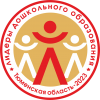 Положение о III областном конкурсе среди руководителей образовательных организаций «Лидеры дошкольного образования»1. ОБЩИЕ ПОЛОЖЕНИЯ 1.1. Конкурс является дистанционным мероприятием по реализации проектов государственной программы Тюменской области «Развитие образования и науки», которое организуется для руководителей, заместителей руководителей, старших воспитателей, методистов дошкольных образовательных организаций Тюменской области.1.2. Конкурс посвящен Году педагога и наставника.1.3. Настоящее положение определяет цели, задачи, порядок проведения, содержание областного конкурса «Лидеры дошкольного образования» (далее –  Конкурс). 2. ЦЕЛИ И ЗАДАЧИ КОНКУРСА 2.1. Цель: выявление и распространение лучших управленческих практик в сфере дошкольного образования Тюменской области. Признание особого статуса педагогических работников.2.2. Задачи:- Совершенствовать модели управления дошкольным образованием, обеспечивающие его доступность и качество;- формировать представление в обществе об особом статусе педагога-наставника;- содействовать сетевому взаимодействию по вопросам формирования ролевой модели современного руководителя дошкольной образовательной организации (далее - ДОО) в условиях постоянных изменений, реализации инструментов эффективного управления;- актуализировать опыт реализации кадровых условий в ДОО- стимулировать руководителей ДОО к продвижению инновационных идей, эффективных педагогических технологий в сфере дошкольного образования;- формировать ресурсную медиабазу для руководителей, методистов дошкольных образовательных организаций Тюменской области, содействовать обмену опытом профессиональной деятельности.  3.  ОРГАНИЗАТОРЫ КОНКУРСА3.1. Организатором Конкурса является Автономная некоммерческая организация «Центр педагогических и информационных технологий «Интеллект-прайм». Конкурс проводится при поддержке Департамента образования и науки Тюменской области, при финансовой и организационной поддержке Тюменской областной Думы и Тюменской межрегиональной профсоюзной организации работников народного образования и науки РФ.4.  ФОРМА, СРОКИ И МЕСТО ПРОВЕДЕНИЯ КОНКУРСА 4.1. Конкурс проводится в один тур в заочной форме.4.2. Место проведения: информационно-методический портал «Детские сады Тюменской области» - (http://tmndetsady.ru/konkursyi/lideryi-doshkolnogo-obrazovaniya/2023/)4.3. Сроки проведения Конкурса: 30 января - 15 марта 2023 года:30 января – объявление о Конкурсе, электронная рассылка информационных писем и Положения о проведении Конкурса в муниципальные органы управления образованием и образовательные учреждения Тюменской области.с 1  по 20 февраля – приём заявок на участие в Конкурсе и пакета документов, публикация материалов участников Конкурса.с 21 февраля по 4 марта – Работа жюри, оценка конкурсных материалов. Публикация материалов финалистов Конкурса.15 марта  – подведение итогов Конкурса, награждение победителей на областной конференции работников дошкольного образования в Департаменте образования и науки Тюменской области. 5. УЧАСТНИКИ КОНКУРСАДля участия в Конкурсе приглашаются руководители, заместители руководителей, старшие воспитатели, методисты дошкольных образовательных организаций Тюменской области, независимо от форм собственности и подчинения, имеющих государственную лицензию. Участие  является добровольным, количество участников от одной организации не ограничено.  6. ПОРЯДОК ПРОВЕДЕНИЯ КОНКУРСА, ТРЕБОВАНИЯ К КОНКУРСНЫМ МАТЕРИАЛАМ6.1. На портале «Детские сады Тюменской области» в разделе «Конкурсы» материалы участников размещаются на трех интернет-площадках (номинациях): участники – руководители, участники – заместители руководителей ДОО, участники – старшие воспитатели, методисты ДОО. 6.2. Участники представляют на Конкурс визитную карточку, в которой кратко рассказывают о себе, профессиональных достижениях; отражают основные показатели работы образовательной организации в целом; результативность мероприятий по обеспечению доступности и качества дошкольного образования (разработанные методические материалы - ст. воспитатели, методисты).Формат по выбору конкурсанта: - В текстовом редакторе Word, шрифт – 14 Times New Roman, объёмом не более 3-х страниц. Без художественного оформления, рамочек, фотографий и рисунков!- В видеоформате выступления на камеру,Видеоролик в формате МР4. Качество не ниже 720 px. Продолжительность: до 3 минут. Видеоролик размещается на YouTube. 6.3. Участники – руководители, заместители руководителей ДОО представляют на Конкурс слайдовую презентацию эффективного опыта по управлению в ДОО.Примерные направления:- Программа развития ДОО: назначение, свойства, структура, реализация.- Опыт внедрения и реализации системы внутренней оценки качества ДОО.- Инструменты экспертизы и мониторинга качества дошкольного образования в ДОО.- Практика сопровождения инновационных процессов в ДОО.- Управление ДОО: современные тенденции и эффективные технологии.- Здоровьесбережение в современном образовательном пространстве.- Социальное партнерство в системе дошкольного образования.- Привлечение дополнительных ресурсов и повышение качества образовательного процесса.- Управление проектами через эффектное взаимодействие в проектной команде ДОО.- Опыт управления кадровой политикой.- Технологии реализации инклюзивного образовательного процесса.- Опыт участия родительской общественности в управлении системой образования ДОО.- Психолого- педагогические условия организации образования детей раннего возраста- Проектирование   развивающий "говорящей среды" в пространстве ДОО- Условия создания единого образовательного пространства детского сада и семьи- Новые подходы к профессиональному развитию педагога ДОО- Инновационная деятельность образовательной организации как базовый компонент системы повышения качества образования- Уклад образовательной организации, как важный аспект  воспитательного потенциала ДООВ содержании слайдовой презентации отразить:- актуальность опыта, проблемы;- ресурсы/ инструменты, используемые в решении проблем;- достигнутые результаты.Формат: презентация с текстами и фотоматериалами представляется в PowerPoint. Количество слайдов - не более 10, без анимационных эффектов, без интерактивных управляющих кнопок. Объём - не более 50 МБ.6.4. Участники – старшие воспитатели, методисты ДОО представляют на Конкурсвидеоролик фрагмента методического сопровождения педагогов по актуальным проблемам повышения профессиональной компетентности:- Эффективные формы повышения квалификации педагогов в условиях современных требований.- Организация наставничества в ДОО в разных формах взаимодействия ( профессиональное развитие новых /молодых сотрудников ДОО; взаимообучение «Наставник –педагогу» - «Педагог-наставнику» и т.д.)  .-Формы работы по преодолению профессиональных дефицитов педагогов.- Условия для рефлексии педагогических действий и самооценки педагогов.- Сопровождение деятельности младшего/помощника воспитателя.- Практика внедрения эффективных педагогических технологий в сфере дошкольного образования.-  Сопровождение взаимодействия дошкольной образовательной организации с семьёй. - Социализация детей дошкольного возраста в условиях расширяющегося социального партнерства ДОО.- Система оздоровления детей дошкольного возраста. - Система работы по формированию у детей и родителей потребности в здоровом образе жизни.- Практика реализации условий для воспитания дошкольников (любое направление).- Сетевое взаимодействие как условие повышения качества образовательного процесса в ДОО.- Деятельностное сопровождение педагогов по созданию условий для свободной инициативной деятельности ребенка. Формат: видеоролик продолжительностью  до 7 минут. Видеоролик должен содержать информационную заставку с указанием цели взаимодействия.Технические требования к видеоролику: Качество видео – высокое. Разрешение не ниже 720 px. Качество звука - высокое; (видео очень низкого качества к участию в конкурсе не допускается!); Снимать видео лучше со штатива, ТОЛЬКО в горизонтальном положении камеры или смартфона! (чтобы не имело черных краев при проигрывании на ютуб). Внимание! Сам видеоролик присылать не нужно! Конкурсант самостоятельно загружает видеофайл  на YouTube  канал, и присылает ссылку на видеозапись. Пример ссылки: https://youtu.be/1uM_q0OJYjc. Обязательно поставить опцию в настройках при загрузке видео: «Видео общедоступно для просмотра». (Рутьюб или В контакте, если нет технической возможности залить на Ютьюб)7. КРИТЕРИИ ОЦЕНКИ7.1. Визитная карточка-     отражение современных тенденций дошкольного образования (0-5);-     содержательность (0-5);-     культура изложения, стиль (0-5).Максимальное количество баллов – 157.2. Слайдовая презентация:-   актуальность представленного опыта (0-5 баллов);-  эффективность выбора ресурсов/инструментов/механизмов, управленческих решений (0-5 баллов);-   отражение результативности опыта (0-5);-   целостность представленной информации, содержательность (0-5);-   единый стиль оформления, качество текстового материала (грамотность изложения, стиль, выразительность) (0-5);Максимальное количество баллов – 257.3. Видеоролик фрагмента методического сопровождения педагогов:-   корректность цели взаимодействия с педагогами (0-5 баллов);-  оптимальность выбора формы организации участников, приемов, средств повышения профессиональных компетенций (0-5 баллов);-  способы контроля и самоконтроля  в совместной деятельности (0-5 баллов);-  заинтересованность, активность  участников взаимодействия (0-5 баллов);- Информативность видеоролика, качество съемки, качество звука, монтажа видеоролика, соответствие регламенту (0-5 баллов)Максимальное количество баллов – 25.  8. КОНКУРСНАЯ КОМИССИЯ 8.1. Для проведения Конкурса создается конкурсная комиссия (жюри) из числа независимых экспертов (далее – Комиссия). В состав Комиссии входят наиболее авторитетные представители региональной системы дошкольного образования.8.2. Комиссия формирует рейтинг всех участников в каждой номинации по сумме баллов, формирует список финалистов  из числа первых пяти конкурсантов.8.3. Комиссия определяет одного победителя в каждой номинации, занявшего I место в рейтинге.8.4. Комиссия оформляет результаты протоколом. Решение Комиссии является окончательным, пересмотру и обжалованию не подлежит.8.5. Комиссия оставляет за собой право присуждать специальные дипломы, назначать дополнительные поощрительные призы.8.6. Оценочные листы членов Комиссии конфиденциальны, демонстрации или выдаче не подлежат. Материалы участников не рецензируются.  9.  ПОДВЕДЕНИЕ ИТОГОВ КОНКУРСА9.1. По итогам Конкурса определяются победители по одному в каждой номинации. Победители награждаются дипломами «Победителя областного конкурса» и ценными подарками.9.2. 12 конкурсантов - первые четыре в рейтинге, после победителей в каждой номинации - награждаются дипломами «Финалиста  областного конкурса» и ценными подарками.9.2. Все участники Конкурса, не занявшие призовых мест, награждаются дипломами «Участника областного конкурса». Дипломы в формате PDF отправляются на электронный адрес участника и на электронный адрес дошкольной организации. 9.3. Материалы Конкурса остаются на портале «Детские сады Тюменской области», сохраняются персональные интернет-страницы участников, которые всегда доступны для посетителей. 10.  ФИНАНСОВОЕ ОБЕСПЕЧЕНИЕ КОНКУРСА10.1.    Финансовая база для организации Конкурса складывается из привлеченных средств. 10.2.    Государственные, общественные, коммерческие и иные организации, СМИ и физические лица могут оказывать любую помощь для проведения фестиваля или выступать в качестве информационных партнеров.  11.  УСЛОВИЯ УЧАСТИЯ 11.1 Участники Конкурса вносят организационный взнос на расчетный счет реквизитам организатора на регистрацию, экспертизу жюри, оформление веб-страницы участника, оформление и отправку дипломов и подарков. Стоимость участия составляет - 1500 рублей.11.1.  Для образовательных учреждений (юридических лиц) оплата производится в безналичной форме по договору и выставленному счету, который заказывается администрацией ДОУ. Карточку предприятия и данные о количестве участников направлять по e-mail: intel-praym@list.ru (с пометкой «Заявка на Конкурс «Лидеры дошкольного образования» кол-во участников).11.2.  Для физических лиц (от педагога) возможно провести онлайн-оплату на портале «Детские сады Тюменской области» по ссылке:  http://tmndetsady.ru/oplata/oplata-zakaza-v-rezhime-online/ или оплатить по реквизитам организатора Конкурса (Банк получателя: ЗАПАДНО-СИБИРСКОЕ ОТДЕЛЕНИЕ № 8647 ПАО СБЕРБАНК Г.ТЮМЕНЬ БИК 047102651 кор.сч. № 30101810800000000651  Р/сч. № 40802810267100045376 Получатель ИП Осьмакова Марина Васильевна ИНН 720304131871 КПП 0          * Электронное периодическое издание «Детские сады Тюменской области» ЭЛ № ФС 77 - 43321 Дата регистрации 28.12.2010г. Учредитель: ИП  Осьмакова Марина ВасильевнаВНИМАНИЕ! В квитанции обязательно указывать плательщика –  участника конкурса.  12.       НЕОБХОДИМЫЙ ПАКЕТ ДОКУМЕНТОВ УЧАСТНИКОВ КОНКУРСА Для участия в Конкурсе необходимо представить:1)    Заявку на участие в Конкурсе ( Приложение 1 Заявка )2)    Портретную фотографию участника в формате jpg (обязательно!);3)    Визитную карточку в текстовом редакторе Word или ссылку на видеоролик- визитку, размещенный на YouTube.4)   Ссылку на видеоролик, размещенный на YouTube  или презентацию в PowerPoint.5) Коллективное согласие на обработку и распространение (публикацию на сайте «Детские Тюменской  области») биометрических персональных данных педагогов (фото, видео с изображением педагогов) (Приложение 2 Согласие)6)  Сканкопию чека об оплате организационного взноса или платежное поручениеПолный пакет документов отправляется на электронный адрес АНО «ЦПИТ «Интеллект-прайм»: intel-praym@list.ru В теме письма обязательно указать «Конкурс «Лидеры дошкольного образования» и ФИО участника.Регистрация участников Конкурса осуществляется по факту получения полного пакета конкурсных материалов.  Полный пакет документов отправляется на электронный адрес АНО «ЦПИТ «Интеллект-прайм»: intel-praym@list.ru В теме письма обязательно указать «Конкурс «Лидеры дошкольного образования» и ФИО участника. Регистрация участников Конкурса осуществляется по факту получения полного пакета конкурсных материалов.  Примечание - Участники Конкурса при подаче заявки автоматически подтверждают свое согласие со всеми пунктами данного Положения.- В соответствии с  требованиями  ФЗ  №519- ФЗ "О внесении изменении в Федеральный закон "О персональных данных", ст. 10.1 ФЗ от 27.07.2006 № 152-ФЗ "О персональных данных", определяющей особенности обработки персональных данных, разрешенных субъектом персональных данных для распространения, для участия в конкурсе конкурсанты  дают письменное согласие на обработку и размещение Редакцией сетевого издания персональных данных педагогов (непосредственно конкурсантов и изображений педагогов, представляемых в видеоролике).- Участие в Конкурсе подразумевает согласие участника на обработку, хранение и использование персональных данных (ФИО, должность, возраст, образовательное учреждение, город проживания, личное изображение гражданина, контактные данные) в технической документации конкурса на бумажных и электронных носителях, а также согласие на распространение - публикацию в сети Интернет: информационно-методическом портале «Детские сады Тюменской области» - tmndetsady.ru персональных данных (ФИО, наименование образовательного учреждения, личное изображение гражданина). Организатор Конкурса гарантирует конфиденциальность личных персональных данных участников (эл.адрес, номер моб. телефона), которые необходимы для связи оргкомитета с конкурсантом.-  Организатор вправе вносить любые изменения в содержание проводимого конкурса;- Организатор несет ответственность за почтовую отправку дипломов и подарков.- Вопросы, претензии и пожелания по организации Конкурса отправляются только через e-mail:  intel-praym@list.ru. Мы обязательно рассмотрим их и учтем.- По всем вопросам, связанным с участием в Конкурсе, можно обращаться к представителям оргкомитета по тел:  8 (3452) 20-57-24 с 10.00 до 21.00 ч. или по электронному адресу:  intel-praym@list.ru  Директор АНО «ЦПИТ «Интеллект-прайм» Осьмакова Марина ВасильевнаПриложение 1Заявка на участие в областном конкурсе «Лидеры дошкольного образования»ВНИМАНИЕ!Ответственность за полноту и достоверность сведений несет участник мероприятия!Почтовая доставка дипломов, наградных материалов и подарков осуществляется на указанный адрес дошкольного учреждения.Заявки, заполненные не по форме или частично, к рассмотрению не принимаются.Заявки принимаются только в форматеWord! Не сканировать!Приложение 2КОЛЛЕКТИВНОЕ СОГЛАСИЕ Согласие на обработку и распространение (публикацию на сайте «Детские Тюменской  области» http://tmndetsady.ru/) биометрических персональных данных педагогов (фото, видео с изображением педагогов) Отношения, связанные с обработкой персональных данных с использованием средств автоматизации, в том числе в информационно-телекоммуникационной сети Интернет, регулируются Федеральным законом от 27.07.2006 № 152-ФЗ «О персональных данных» и Федеральным законом от 30.12.2020 № 519-ФЗ  "О внесении изменении в Федеральный закон «О персональных данных» и определяют особенности обработки персональных данных, разрешенных субъектом персональных данных для распространения.1. Мы, педагогический коллектив, _____________________________________________________________________________________________   (наименование дошкольной образовательной организации)Даём согласие на обработку и распространение (публикацию на сайте «Детские сады Тюменской  области» http://tmndetsady.ru/) своих биометрических персональных данных (фото, видео изображение) в целях участия руководителя, педагога (ов) вышеуказанной дошкольной образовательной организации  в онлайн-конкурсах, выставках, фестивалях на сайте «Детские Тюменской  области» http://tmndetsady.ru/. Согласие дано оператору – Редакции ЭПИ «Детские сады Тюменской области», осуществляющему обработку персональных данных для размещения биометрических персональных данных в свободном доступе (фото, видео с изображением педагогов).2. Мы ознакомлены с тем, что:1) Настоящее согласие действует с даты его подписания и на весь период проведения онлайн-конкурсов, выставок, фестивалей на сайте «Детские Тюменской  области» http://tmndetsady.ru/, в которых участвует руководитель, педагог(и) вышеуказанной дошкольной образовательной организации, а так же в течение всего срока хранения учетной документации в соответствии с законодательством;2) Настоящее согласие может быть отозвано на основании письменного заявления в произвольной форме.Должность:  ____________/______________________________________/                               (подпись, расшифровка подписи)«___» ________ 20__ г.Руководитель образовательной организации:  ____________/______________________/                                                                                         (подпись, расшифровка подписи)«___» ________ 20__ г. МПФ.И.О. участника КонкурсаДолжностьКонтактный мобильный телефон Адрес электронной почты Полное наименование образовательного учреждения (согласно лицензии). Сокращенное наименование учреждения (согласно лицензии). Полный адрес образовательного учреждения (индекс, адрес). Адрес электронной почты учреждения (или непосредственно структурного подразделения/корпуса).Ф.И.О. руководителя образовательного учреждения. Ф.И.О. руководителя структурного подразделения (Если СП при СОШ).Телефон руководителя учреждения с федеральным телефонным кодом городаТелефон руководителя структурного подразделения (Если СП при СОШ) с федеральным телефонным кодом городаСогласие на обработку вышеперечисленных персональных данных в целях получения услуги - участия в конкурсеДаюНе даюСогласие на распространение (публикацию на сайте «Детские сады Тюменской области») персональных данных (ФИО, должность, ДОУ, биометрических персональных данных (фото, видео) в целях участия в конкурсеДаюНе даюСогласие на распространение (публикацию на сайте) биометрических персональных данных коллег (фото, видео) в целях моего участия в конкурсеПрилагаю№п/пПодписьРасшифровка подписи (ФИО)